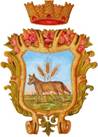 Comune di Villaricca                                                                    Politiche giovanili FORUM COMUNALE  DEI GIOVANI                                                                                               Al Sig. SINDACO del Comune di Villaricca   OGGETTO: domanda di adesione all’assemblea del “FORUM COMUNALE DEI GIOVANI” Villaricca.Il/La sottoscritto/a___________________________________, nato/a a_____________________Il_________________________ e residente in_________________________________________ alla Via _______________________________N._____ - C.F.____________________________Titolo di Studio:_________________Professione:______________Tel.:____________________in qualità di (barrare la voce che interessa): Rappresentante Associazione______________________________________________ Rappresentante Studenti Istituto____________________________________________ Rappresentante Movimento Giovanile di Partito________________________________ Giovane di età compresa tra 18 anni ai 29 anni;CHIEDEDi aderire all’Assemblea del “FORUM COMUNALE DEI GIOVANI” di Villaricca.A tal fine, il/la sottoscritto/a____________________________________________, ai sensi degli artt.45 e 46 del D.P.R. 28.12.2000, n.445, consapevole delle sanzioni penali previste per le ipotesi di falsità in atti e dichiarazioni mendaci ivi indicate DICHIARADi attenersi a quanto disposto dal regolamento del  “FORUM DEI GIOVANI” di Villaricca approvato con Delibera di Consiglio Comunale n° 48 del 08/08/2017DICHIARADi essere informato/a, ai sensi e per gli effetti del D.L.vo n. 196/2003, che i dati personali raccolti saranno trattati, anche con strumenti informatici, esclusivamente nell’ambito del procedimento per il quale la presente istanza viene formulataVillaricca, lì_____________________                                                                                                                          IN FEDE                                                                                                            _________________________      Si allega:                                                                                                                                                         1) fotocopia del documento di riconoscimento del richiedente.